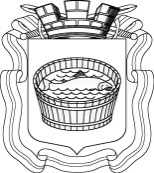 Ленинградская область                           Лужский муниципальный район Совет депутатов Лужского городского поселениячетвертого созываРЕШЕНИЕ       16 марта 2021 года    № 76   Об утверждении тарифов на услуги МУП «Лужская инициатива» В соответствии с Федеральным законом от 06.10.2003 г. № 131-ФЗ         «Об общих принципах организации местного самоуправления в Российской Федерации», ст.11 Федерального закона от 28.12.2009 г. № 381-ФЗ «Об основах государственного регулирования торговой деятельности в Российской Федерации», Уставом Лужского городского поселения, Совет депутатов Лужского городского поселения РЕШИЛ:Утвердить с 01 апреля 2021 года стоимость на услуги муниципального унитарного предприятия «Лужская инициатива» по предоставлению торгового места на организованных ярмарках в соответствии с приложением 1.2. Снизить стоимость услуг за предоставление торгового места на 50% для продавцов, реализующих плодовоовощную продукцию, выращенную на садовых, приусадебных участках Лужского района Ленинградской области, отнесенных к следующим категориям:- инвалиды детства;- многодетные родители, имеющие троих и более детей;- члены семьи, воспитывающие детей инвалидов;- граждане, пострадавшие при катастрофе на Чернобыльской АЭС;- ветераны боевых действий;- пенсионеры.3. Льгота в соответствии с п. 2 настоящего решения предоставляется при представлении документов, подтверждающих принадлежность к льготной категории граждан в соответствии с Перечнем документов, подтверждающих принадлежность к льготной категории граждан для снижения стоимости услуг за предоставление торгового места на ярмарках МУП «Лужская инициатива» (приложение 2).4. Решение Совета депутатов от 23.04.2019 г. № 242 считать утратившим силу с 01.04.2021 г.5. Настоящее решение вступает в силу со дня официального опубликования.6. Контроль за исполнением данного решения возложить на администрацию Лужского муниципального района.Глава Лужского городского поселения,исполняющий полномочия председателя Совета депутатов	                                                                                 В.А Голуб Разослано: КЭРиИД, МУП «Лужская инициатива», редакция газеты «Лужская правда», прокуратура. УТВЕРЖДЕНА решением Совета депутатов Лужского городского поселения  от 16.03.2021 г.  № 76 (приложение 1) Стоимость услуг для МУП «Лужская инициатива» по предоставлению торгового места на ярмарочной площадке по адресу: г. Луга, пр. Володарского, 22 (Мини-рынок)Стоимость услуг для МУП «Лужская инициатива» по предоставлению торгового места на ярмарочной площадке по адресу: г. Луга, Прирыночная площадь и ул. Яковлева (от пр. Кирова до пр. Урицкого)Приложение 2к решению Совета депутатовЛужского городского поселенияот 16.03.2021 г.  №  76Перечень
документов, подтверждающих принадлежность к льготной категории граждан для снижения стоимости услуг за предоставление торгового места на ярмарках МУП «Лужская инициатива»Вид реализуемой продукции/тип торгового местаСтоимость за один день(руб.)Продажа с/х продукции, кроме продукции местного культивирования, прилавок  2 п. м230-00Продажа с/х продукции местного культивирования  в т. ч.  молочная продукция с личного подсобного хозяйства при наличии подтверждающих документов (справка о наличии личного подсобного хозяйства),  - прилавок  2 п. м- прилавок 0,5 п. м115-0055-00Продовольственные и непродовольственные товары,    прилавок  2 п. м.175-00Автотранспортное  средство340-00Реализация дикорастущих ягод, грибов55-00Продовольственные и непродовольственные товары НТО тип «Купава», павильон:- до 3,5 п. м - свыше 3,5 п. м280-00295-00Вид реализуемой продукции/тип торгового местаСтоимость за один день(руб.)Продажа с/х продукции, кроме продукции местного культивирования:- прилавок     4  п. м- прилавок  2,5 п. м.460-00 290-00 Продажа с/х продукции местного культивирования, в т.ч. молочная продукция с личного подсобного  хозяйства  при наличии подтверждающих документов (справка о наличии личного подсобного хозяйства)- прилавок     4  п. м.- прилавок  2,5 п. м.- прилавок 0,5 п.м.205-00 115-00 55-00Автотранспортное средство345-00Продовольственные и непродовольственные товары НТО тип «Купава», павильон:- до 3,5 п. м- свыше 3,5 п. м280-00295-00Реализация дикорастущих ягод, грибов55-00Промышленные товары, одежда, обувь:-  прилавок     4  п. м-  прилавок  2,5 п. м-  пристенок 245-00 170-00 50-00 № п/пНаименование категорииНаименование документа1Инвалиды- копия справки, подтверждающей факт инвалидности, по форме согласно  приложению 1 к Приказу Минздравсоцразвития России от 24.11.2010 г. № 1031н; - справка о наличии личного подсобного хозяйства2Многодетные родители, имеющие троих и более детей - удостоверение многодетной семьи; - справка о наличии личного подсобного хозяйства3Члены семьи, воспитывающие детей инвалидов- копия справки бюро МСЭ, выдаваемая федеральным казенным учреждением медико-социальной экспертизы РФ; - свидетельство о рождении или справка о составе семьи; - справка о наличии личного подсобного хозяйства4Граждане, пострадавшие при катастрофе на Чернобыльской АЭС- удостоверение участника ликвидации последствий катастрофы на Чернобыльской АЭС; - справка о наличии личного подсобного хозяйства5Ветераны боевых действий- удостоверение ветерана боевых действий- справка о наличии личного подсобного хозяйства6Пенсионеры- пенсионное удостоверение/справка о получении пенсии; - справка о наличии личного подсобного хозяйства